Инструкция для преподавательского составаОткрыть сайт https://d-college.ryazangov.ru Нажать «Вход» (правый верхний угол)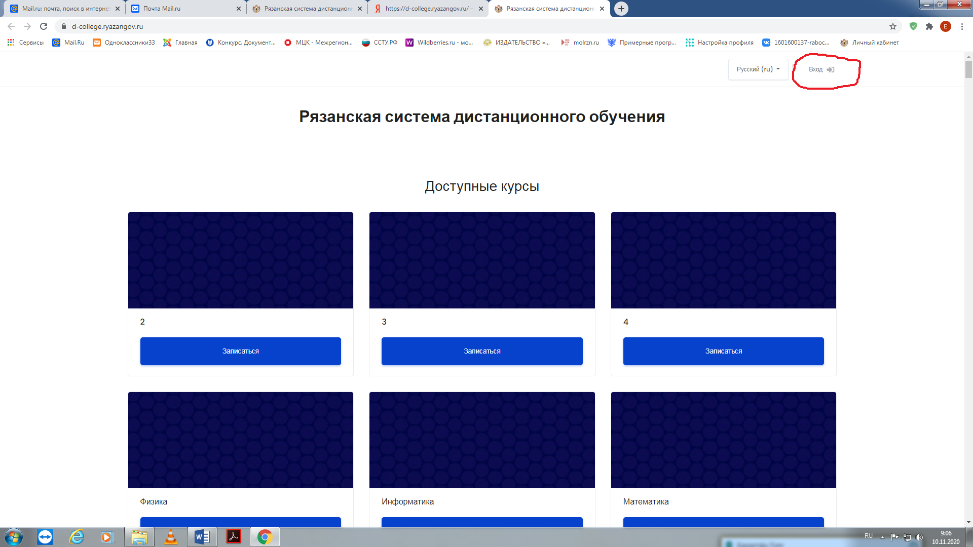 Ввести логин и пароль, нажать окно ВХОД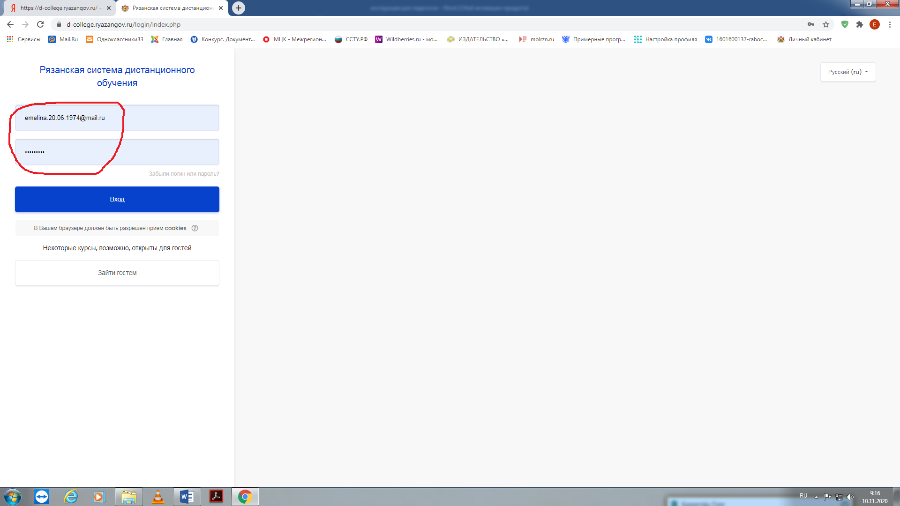 После входа Вы окажитесь в личном кабинете,  в меню слева нажимаете окно МОИ КУРСЫ и выбираете нужную группу и дисциплину. Например, математика 21 гр.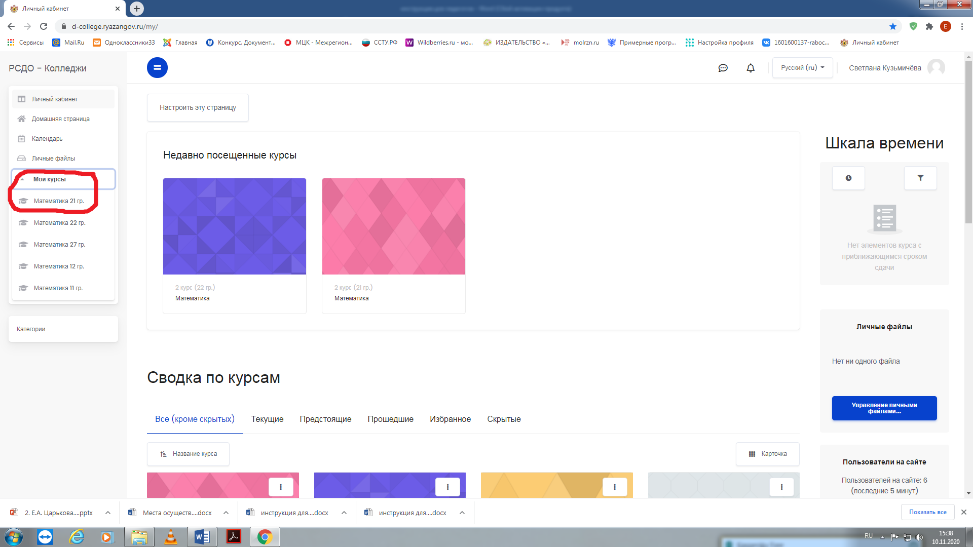  Попадаем на новую страницу и нажимаем на шестеренку (правый верхний угол)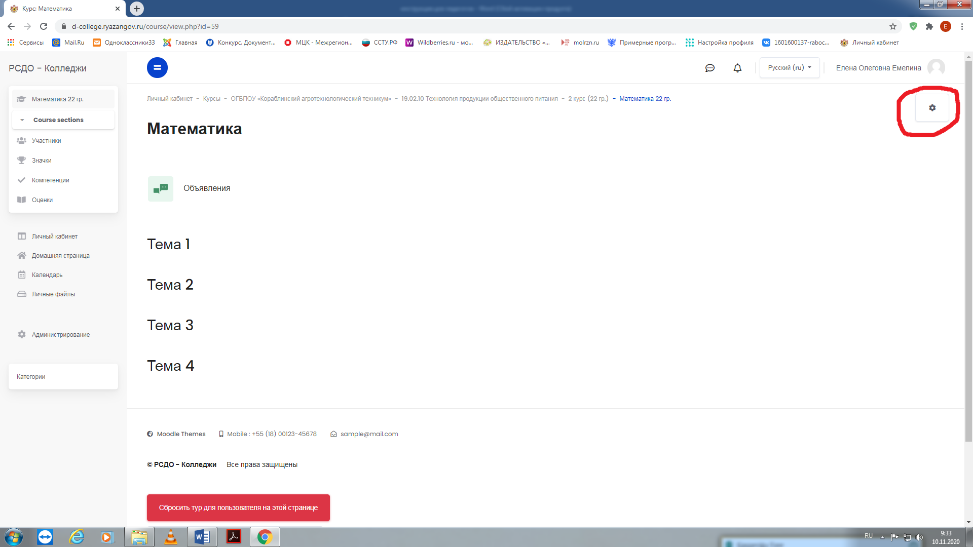 Выбираем «Режим редактирования»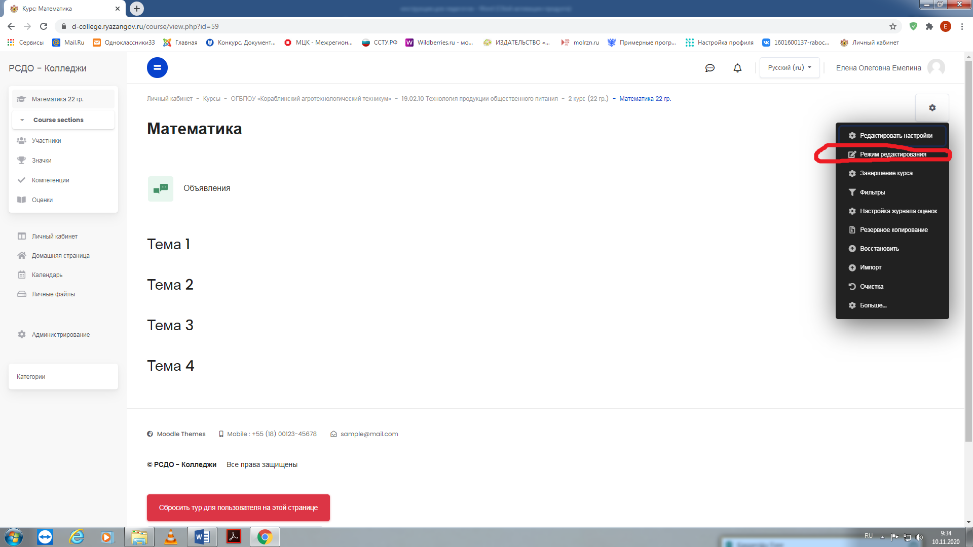 Появляется следующее окно (идентичное при выборе любой из дисциплин). Возле слова ТЕМА нажимаем значок карандаша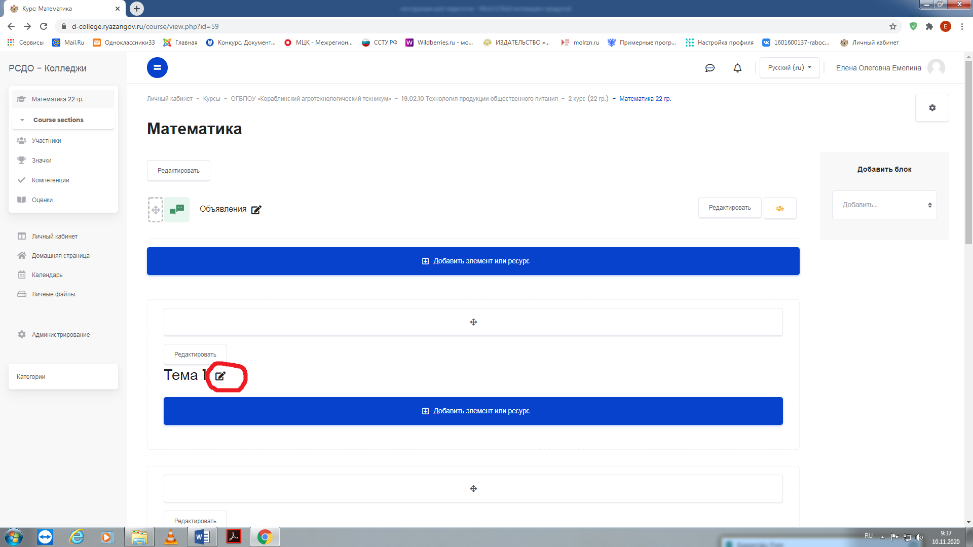 Выходит окно. Там пишем: Тема №1. Теорема Пифагора и желательно даты изучения, например 10 11.2020-26.11.2020). Нажимаем клавишу Enter для завершения. Появляется записанная вами тема.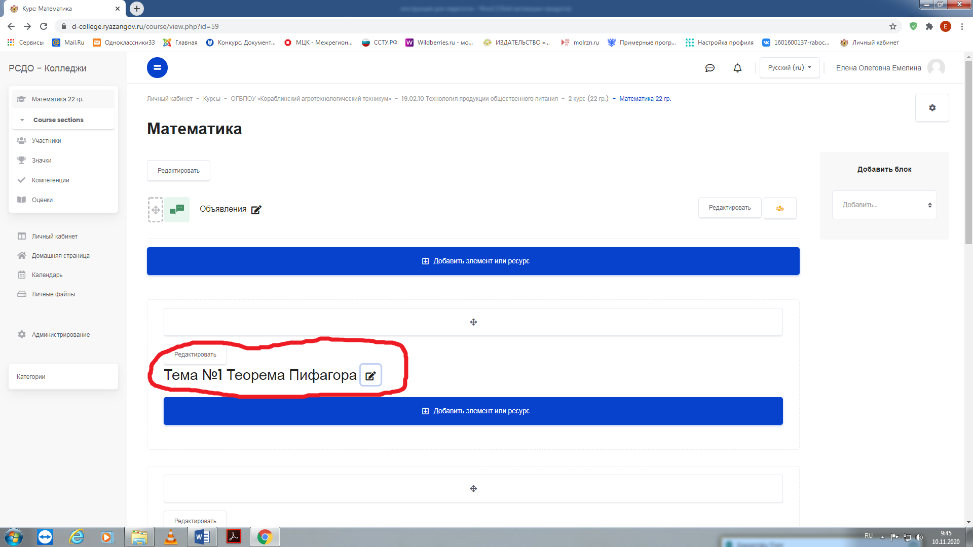  Нажимаем окно ДОБАВИТЬ ЭЛЕМЕНТ ИЛИ РЕСУРС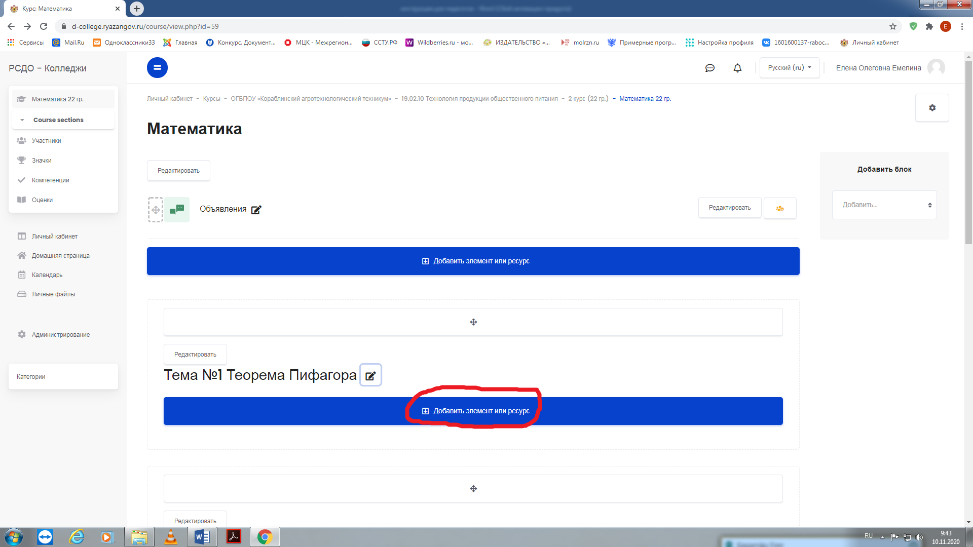  После нажатия на нужный блок появляется следующее окно: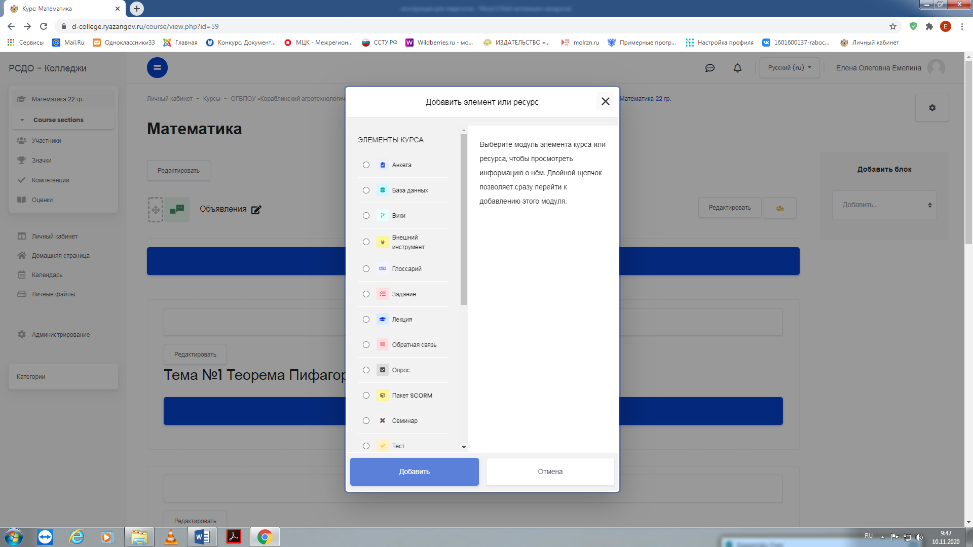 Пролистываем вниз (до конца). В блоке «ресурсы» выбираем строку «страница»: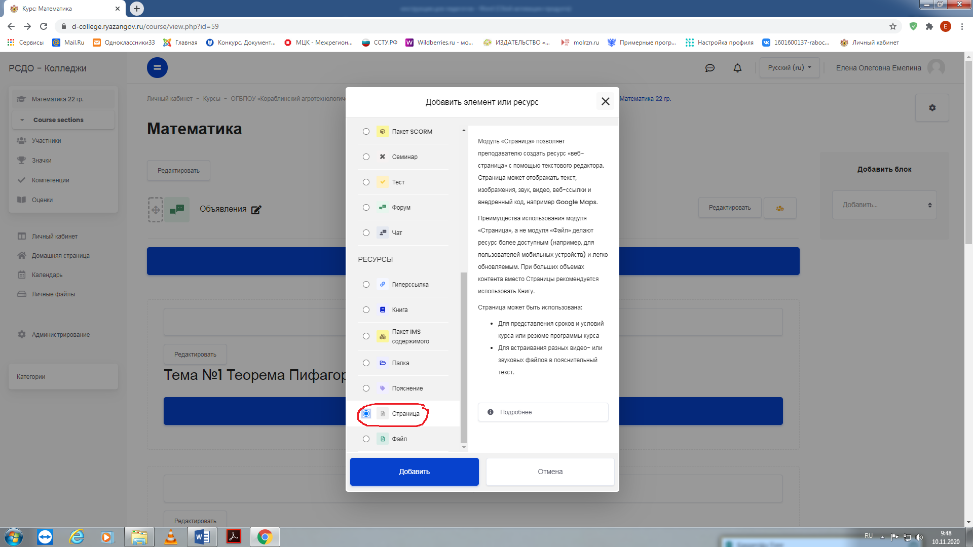 Нажимаем на кнопку «добавить» После нажатия появляется следующее окно: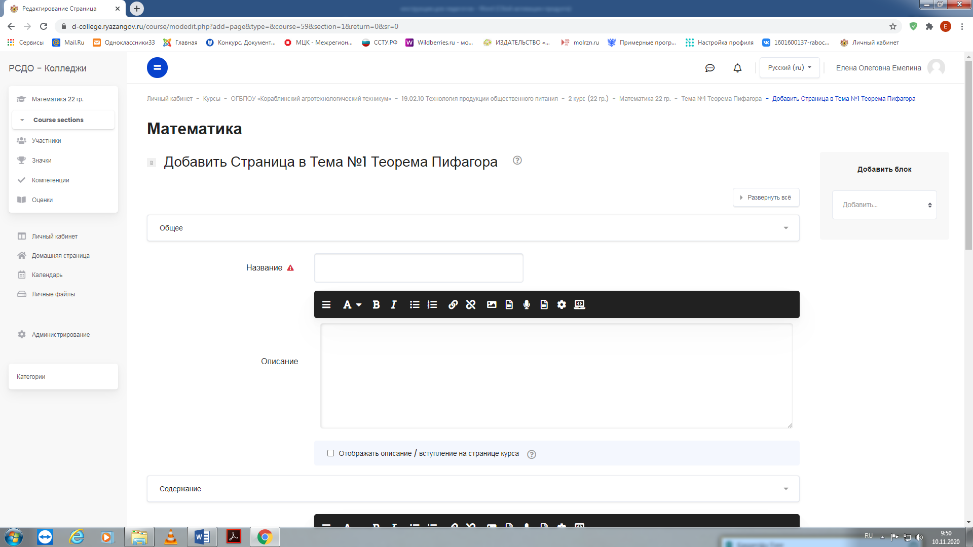  В графе «Название» написать дату, например: ЗАДАНИЕ НА УРОК 10 ноябряВ графе «Описание» пишем, например: Задание по математике. Внимательно прочтите и выполните.Пролистываем ниже. В графе «Содержание страницы» записываем цель урока и алгоритм действий студента при выполнении задания на урок. Например: Цель урока……..Внимательно прочитайте материал…..Посмотрите видео, перейдя по ссылке….Выполните ………Ответьте……..Домашнее задание………После чего пролистываем вниз и нажимаем СОХРАНИТЬ И ПОКАЗАТЬ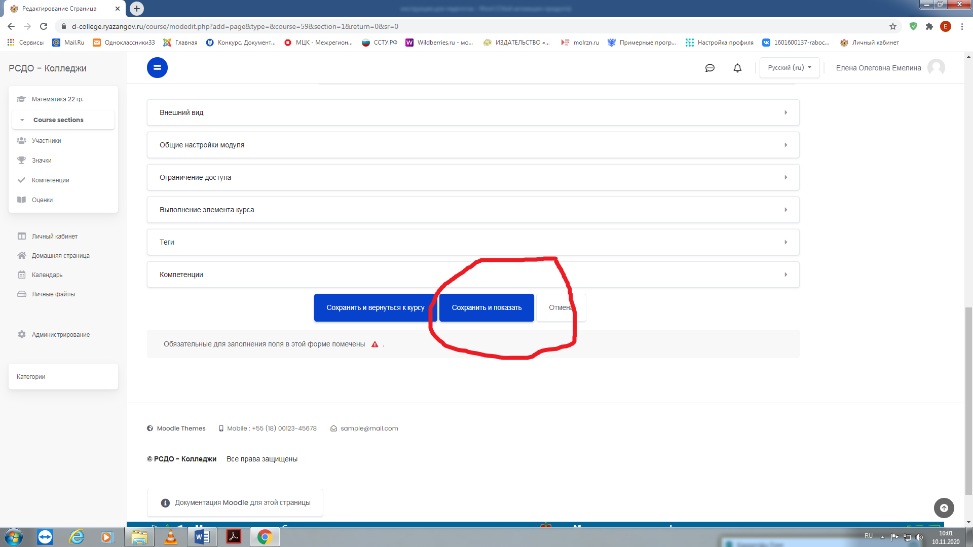 ЕСЛИ НЕОБХОДИМО ДОБАВИТЬ В УРОК КАКОЙ-ЛИБО МАТЕРИАЛ (формат Word, формате pdf , презентацию и т.д.), в нужной теме урока нажимаем окно ДОБАВИТЬ ЭЛЕМЕНТ ИЛИ РЕСУРСПосле нажатия на нужный блок появляется следующее окно:19.	Пролистываем вниз (до конца). В блоке «ресурсы» выбираем строку «файл»20.	Нажимаем на кнопку «добавить» 21.	Заполним все необходимые поля (обязательными для заполнения являются поля, отмеченные красным значком).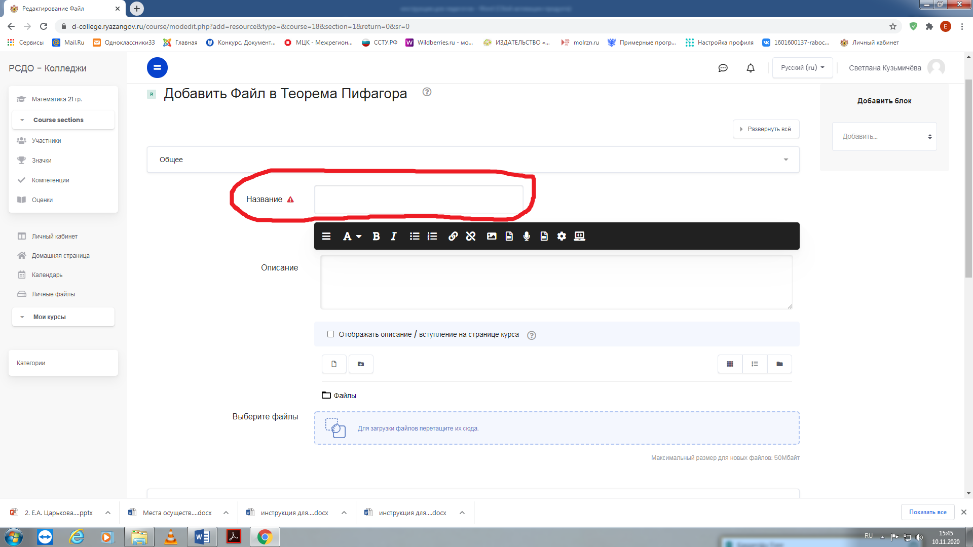 Выполняем команду ВЫБЕРИТЕ ФАЙЛЫ и перетаскиваем подготовленный файл с флешки или с рабочего стола в окно Для загрузки файлов перетащите их сюда. Можно нажать на синюю ладошку и выбрать и загрузить файл с компьютера или флешки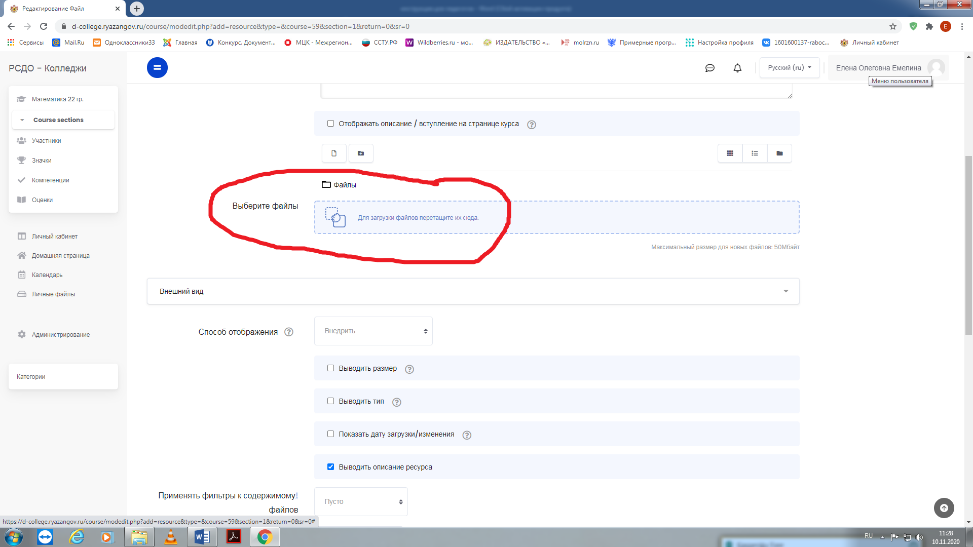 Чуть ниже нажимаем на окно ОГРАНИЧЕНИЕ ДОСТУПА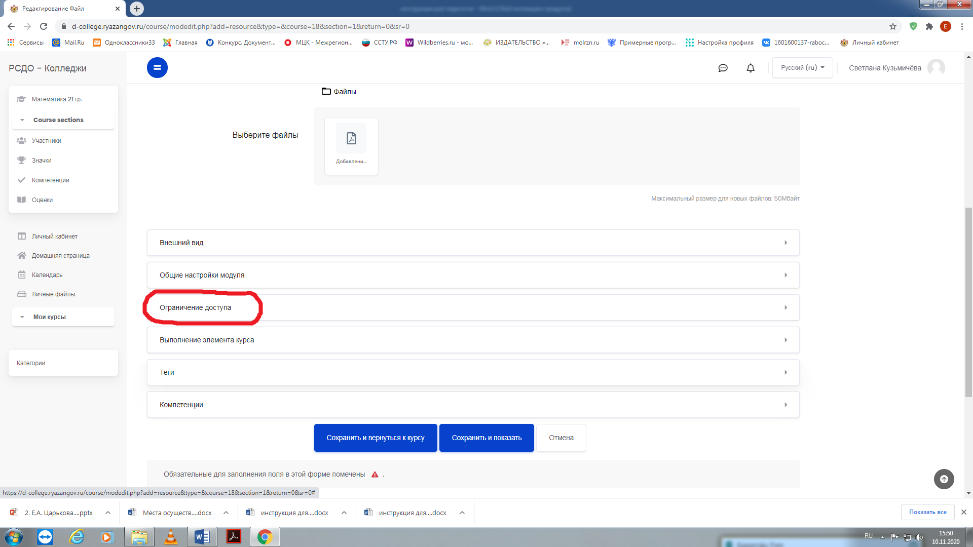 Выбираем ДОБАВИТЬ ОГРАНИЧЕНИЯ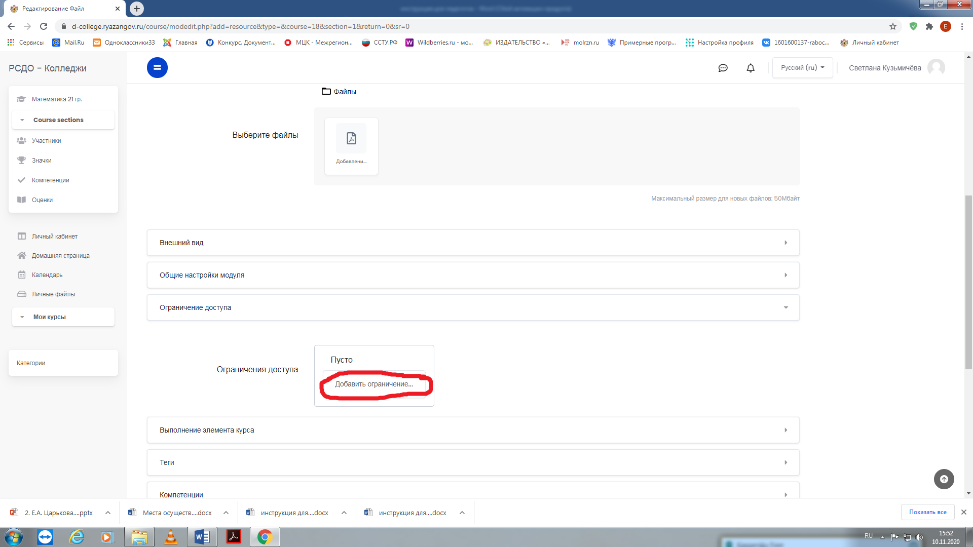 Нажимаем на окошко ДАТА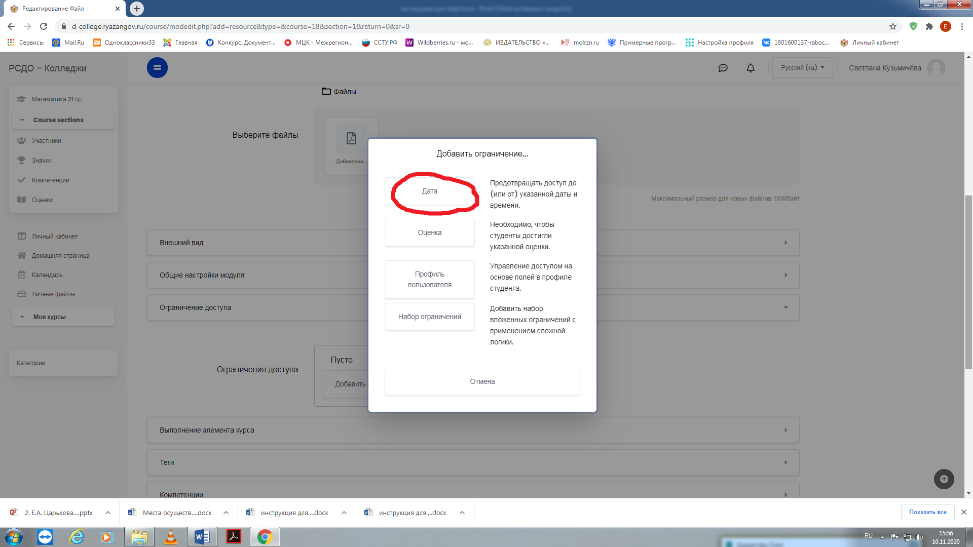 Заполняем появившееся окошко, проставляя дату ОТ КАКОГО ЧИСЛА БУДЕТ ОТКРЫТ ДОСТУП СТУДЕНТАМ к данному файлу. 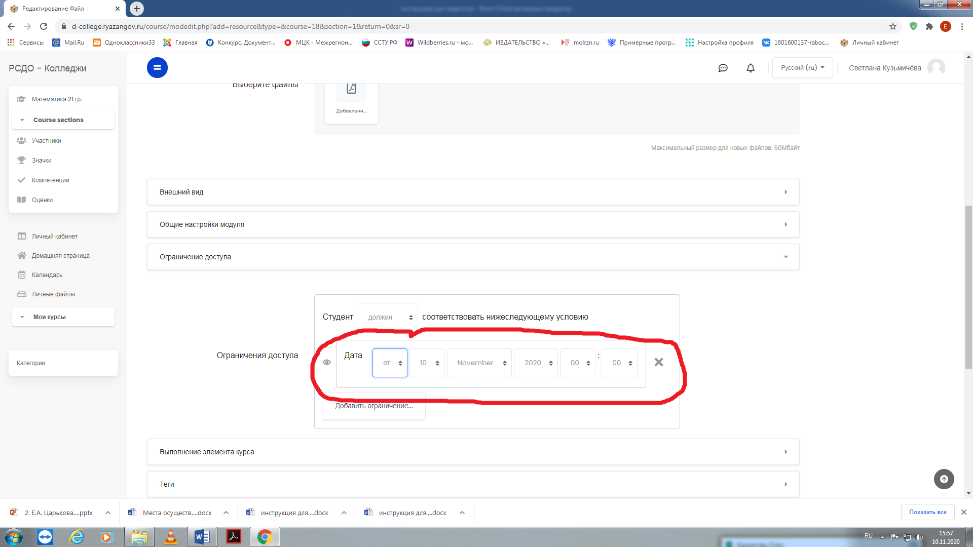 После чего здесь же, под этим окном нажимаем ДОБАВИТЬ ОГРАНИЧЕНИЕ и заполняем аналогичное окно ДО КАКОГО ЧИСЛА ОТКРЫТ ДОСТУП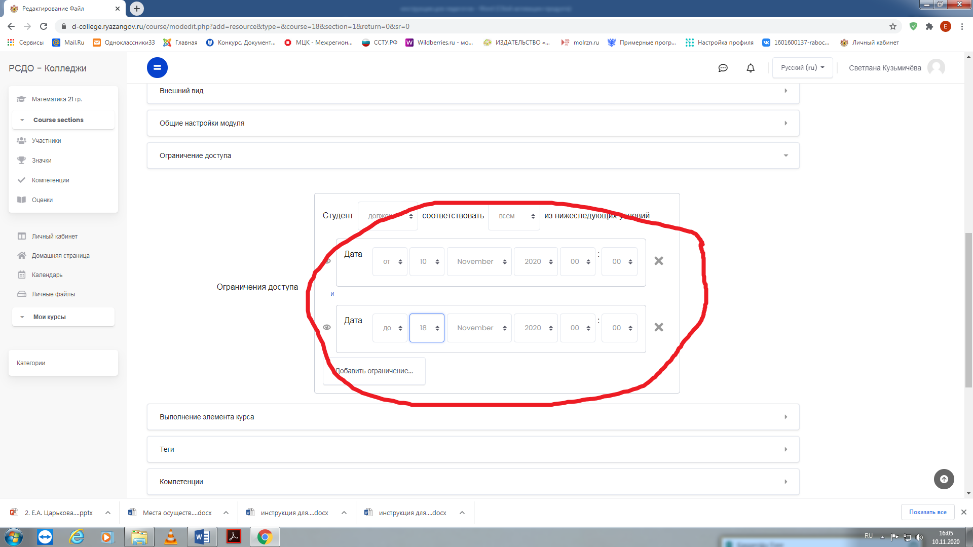 После чего пролистываем вниз и снова нажимаем СОХРАНИТЬ И ПОКАЗАТЬЖелаю всем удачи! Если есть вопросы – обращайтесь. Е.О.Емелина